SlotRacingClub Chapman Hlinsko	539 01 Hlinsko,Tylovo nám.200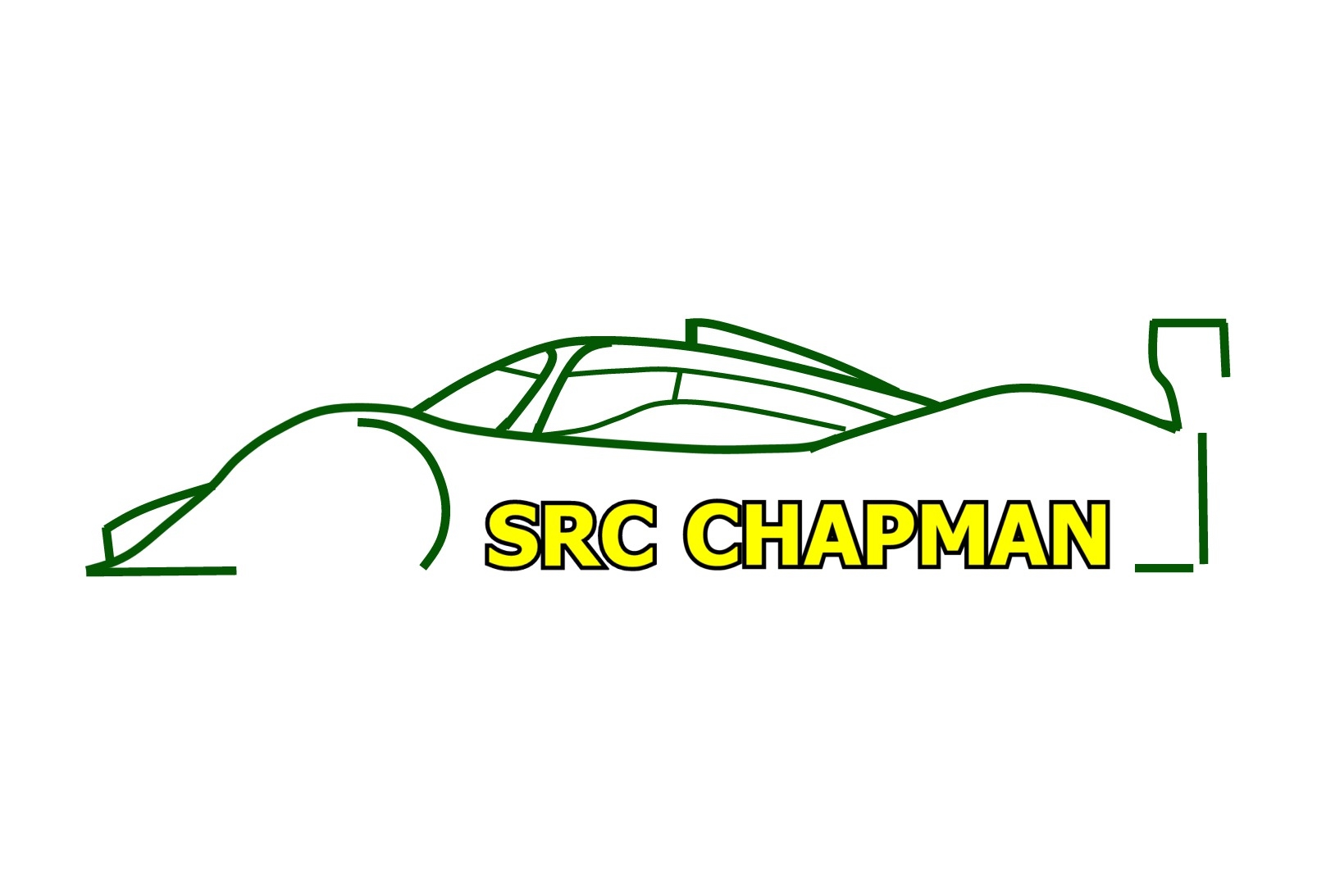 						e-mail: n.eduard@seznam.cz						tel.: 739 128 439,775666822							www. srcchapman.tode.czPořadatel:				SlotRacingClub Chapman HlinskoDatum:				8.února 2014 Místo	:				Hlinsko,ZŠ SmetanovaDráha:				osmiproudá,8 a 12V	Začátek:				7.30 hod.Vypsané kategorie:		kategorie GT 	- hlavní závod							  	- časová dotace 8x7,5min.kategorie GT 65 	- automobily do r.1965kategorie DTM	- automobily seriálu DTM kategorie „Americké automobily“Závodu se mohou zúčastnit i komerční modely.Organizace hlavního závodu GT:a)  závod je vypsán jako vytrvalostní závod pro 2-3 členná týmyb)  hlavní závod kategorie GT se jede jako dvouhodinovka na 8x 15min,pauza 2min.            c)  nasazení do drážek dle vylosovaných startovních číseld)  start závodu ve 12.oo hod.Časový harmonogram:7.15		otevření dráhy7.30		zahájení tréninku8.30		prezence / přihláška do závodu,startovné,nocležné/		9.00   		ukončení tréninku 				9.10		losování startovních čísel				9.15-9.40	technická přejímka			9.45		zahájení závodu10.00		start závodu12.00		start hlavní kategorie16.00		vyhlášení výsledků 	Přátelé,žádáme Vás nebo spíše prosíme,aby jste nás nevystavili do situace,kdy se u technicképřejímky zjistí,že Váš model neodpovídá pravidlům.Např. typ modelu,použitý motor,apod. neodpovídá vypsané kategorii a nemůže být připuštěn na start.Všechny Vás rádi přivítáme,zvláště že k nám jedete 100,150 a někteří až 200km.Děkujeme Vám za pochopení.Díky.Tak šťastnou cestu do Hlinska!!!  